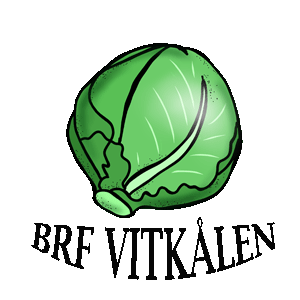 Gårdsarbetsdag 7 majLördag den 7 maj kommer vårens gårdsarbetsdag att hållas. Vi hoppas att många av er kommer kunna vara med och hjälpa till att få vår gård fin inför vår och sommar. Ett tillfälle även att träffas då vi kommer bjuda på korv och lite fika. I samband med dagen kommer vi även ha en container tillgänglig för att slänga större saker. Den planerar vi ha mellan fredag kväll och måndag tidig morgon. Vill du delta i grupp som kommer planera inför dagen med idéer inför så hör av dig med sms till Jessica på 0709168219. Du kommer då bli tillagd i en whatsapp grupp.
Två nya tvättmaskiner på ingångSom ni säkert upptäckt så gick ytterligare en tvättmaskin sönder precis efter vi fick en ny installerad. Vi tog beslutet att byta även denna mot en ny maskin då våra gamla maskiner är över 14 år gamla. Vanliga tvättmaskiner är inte gjorda för att tvätta grovtvätt och går därför sönder av detta. Därför är det förbjudet att tvätta mattor, skor, arbetskläder och dylikt i dessa. Vi förstår att det finns ett behov att även den här typen av tvätt. Så vi tittar just nu på olika möjligheter att även införskaffa en speciell maskin för detta.ElpriserVi har fått lite frågor angående de höga elpriserna i samhället just nu och som ni säkert har sett så har det kraftigt påverkat våra egna elräkningar. Elpriserna i Sverige har historiskt varit väldigt låga jämfört med andra länder och 2020 kostade en kWh ca 24 öre. Till detta så tillkommer en rad skatter och nätavgifter och det sammanräknade priset 2020 för en konsument uppgick till ca 2.10 kr. Priserna under 2021 har ökat dramatiskt och som värst kostade en kWh mer än 6 kr, plus skatter och nätavgifter. Den prisökning vi gjorde från Oktober motsvarade inte det faktiska priset. Vi beslutade istället för en betydligt mindre ökning över en längre tidsperiod för att minska den negativa effekten på oss som bor på Vitkålen. Tyvärr så medför den nuvarande krisen i Ukraina och Ryssland att elpriserna är fortsatt höga, men vi bevakar situationen och hoppas att kunna sänka priset så fort som marknaden tillåter detta. English versionWorkday in the garden 7th of MayOn Saturday, 7th of May, the workday in the garden will take place. We hope that many of you will be able to help out to make our garden nice and neat for spring and summer. An opportunity also to meet other neighbors as we will offer a bit of food with sausages and some coffee. In connection with the day, we will also have a container available to throw larger items. We plan to have the container between Friday evening 6th of may and Monday 9th of may early morning.If you want to participate in a group that will plan for the day with ideas before, get in touch     by texting Jessica on 0709168219. You will then be added to a whatsapp group.New washing machine is comingAs you noticed, another washing machine broke down right after a new machine was installed. We decided to replace that one with a new machine. Our old machines are more than 14 years old. Regular wash machines are not made for washing heavier things. So to prevent our regular machines from breaking. It is therefor not allowed to wash carpets, shoes, work clothes or other similar things. However, we understand that there is a need to wash things like this. So we are currently looking at different possibilities to acquire a special machine for this.Electricity pricesWe have received some questions about the current high electrical prices in Sweden. These prices have of course had an impact on our own electrical bills as you have seen. The electrical prices in Sweden have always been historically low compared to other European countries and in 2020 a kWh costed around 0,24 kr. On top of this comes taxes and other costs and the total price included these other costs in 2020 was about 2.10 kr. The prices in 2021 increased dramatically and peaked around 6 kr excluding taxes and other costs. The price increase we put in effect from October 2021 didn’t cover our actual costs. Instead we decided to make a smaller raise over a longer time to minimize the negative impact for all residents at Vitkålen. Unfortunately the current situation in Ukraine and Russia has a continued impact on the electrical prices. But we are closely monitoring the situation and are hoping to be able to lower the prices as soon as possible.Bästa vårhälsningar/kind regards Styrelsen!